19-2 公司概況資料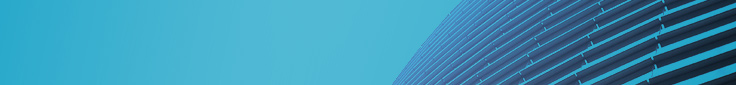 以下資料由瓦城泰統股份有限公司及其推薦證券商群益金鼎證券股份有限公司提供，資料若有錯誤、遺漏或虛偽不實，均由該公司及其推薦證券商負責。以下揭露之認購價格及依據等資訊，係申請登錄興櫃公司與其推薦證券商依認購當時綜合考量各種因素後所議定。由於興櫃公司財務業務狀況及資本市場將隨時空而變動，投資人切勿以上開資訊作為投資判斷之唯一依據，務請特別注意認購相關資訊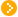 公司簡介主要業務項目最近五年度簡明損益表及申請年度截至最近月份止之自結損益表最近五年度簡明資產負債表最近三年度財務比率公司名稱：瓦城泰統股份有限公司 (股票代號：2729)(註)係自結數字，未經會計師查核簽證，因此可能與會計師查核結果存有差異，請投資人於參考時審慎評估。投資人若欲查詢該公司更詳細之資料請連結至公開資訊觀測站!!輔導推薦證券商群益金鼎證券股份有限公司主辦輔導券商聯絡人電話專案經理/洪聖富：(02)8789-8888分機5163註冊地國不適用訴訟及非訟代理人不適用輔導推薦證券商認購瓦城泰統股份有限公司股票之相關資訊輔導推薦證券商認購瓦城泰統股份有限公司股票之相關資訊輔導推薦證券商認購瓦城泰統股份有限公司股票之相關資訊證券商名稱群益金鼎證券股份有限公司台新綜合證券股份有限公司認購日期100.9.9100.9.9認購股數（股）433仟股100仟股認購占擬櫃檯買賣股份總數之比率2.44％0.56％認購價格每股新台幣190元整每股新台幣190元整認購價格之訂定依據及方式瓦城泰統(股)公司經營東方菜系連鎖餐廳品牌，提供餐食料理及飲料、甜點之販售服務，該公司長期經營餐飲市場，在臺灣耕耘數十年，品牌知名度高，餐飲及服務品質深受媒體評鑑及消費者肯定。本次興櫃認購價格訂定係依一般市場承銷價格訂定模式，參考市價法及成本法等方式，作為瓦城泰統提出股份由輔導推薦證券商認購之依據。另除考量該公司產業前景、經營績效、發行市場環境及獲利情形等因素外，亦參酌已上市櫃同業之市場狀況，以及興櫃市場流動性之風險後，由推薦證券商與該公司共同議定認購價格為每股190元。瓦城泰統(股)公司經營東方菜系連鎖餐廳品牌，提供餐食料理及飲料、甜點之販售服務，該公司長期經營餐飲市場，在臺灣耕耘數十年，品牌知名度高，餐飲及服務品質深受媒體評鑑及消費者肯定。本次興櫃認購價格訂定係依一般市場承銷價格訂定模式，參考市價法及成本法等方式，作為瓦城泰統提出股份由輔導推薦證券商認購之依據。另除考量該公司產業前景、經營績效、發行市場環境及獲利情形等因素外，亦參酌已上市櫃同業之市場狀況，以及興櫃市場流動性之風險後，由推薦證券商與該公司共同議定認購價格為每股190元。公司簡介(公司介紹、歷史沿革、經營理念、未來展望等)本公司經營東方菜系連鎖餐廳品牌，提供餐食料理及飲料、甜點之販售與服務。目前直營三種品牌，分別為泰式料理連鎖品牌「瓦城泰國料理」、「非常泰泰式概念餐坊」，以及湖南料理連鎖品牌「1010湘」，全台總店數已突破30家。瓦城泰統集團於創立時，便以「創造顧客心中最好的餐廳」為使命，成功地將泰國料理及湖南料理引進國內市場，即以策略化思維，將餐飲的採購、研發、製造、品質、與服務透過資源運籌中心整合管理與不斷精進，成為台灣唯一能把複雜的東方菜系廚藝系統化，使得超過二十家以上的連鎖店均能口味一致，讓獲利逐年穩定成長。並於民國98及99年連續二年榮獲遠見雜誌全國服務業評鑑「連鎖餐飲業第1名」，展現了服務品質兼顧技能與精神之成效。未來將落實積極的展店策略，運用各品牌不同定位與目標族群，以直營店模式持續佈局於台北市、新北市、台中市、台南市與高雄市五大都會區，另規劃跨海開拓第二區域市場，提升品牌能見度與知名度。主要業務項目：本公司經營型態，係提供現場烹調/調理的菜色、飲料及甜點等餐飲項目給予大眾進行消費，在店內客席或外帶食用，目前公司所販售之主要商品如下：本公司九十九年度主要產品之營業比重如下表：                                            單位：新台幣仟元；%產業之上、中、下游結構圖：餐飲業涵蓋生產、運輸、加工製造、服務到消費的上中下游體系的各個環節，從原物料的生產到後端的服務消費，都可創造經濟價值。東方餐飲主要的上游為原物料與農產品供應商、本公司為奠立每項食材規格與品質標準化，與上游的採購關係，除掌控價格優勢外，並協助農產品供應商訂立食材(如肉類、空心菜、鱸魚、蝦..)品質標準，協助上游產業升級。同時透過資源運籌中心管理，使所有原物料皆在最新鮮與最高品質的狀態下，運輸到各分店，並將消費者對於餐點以及服務的滿意度回饋，列入上游與中游供應鏈合作評估的重要指標之一，以確保從前端的食材到末端的服務，都能維持最高標準，並得以隨時修正調整。圖式如下: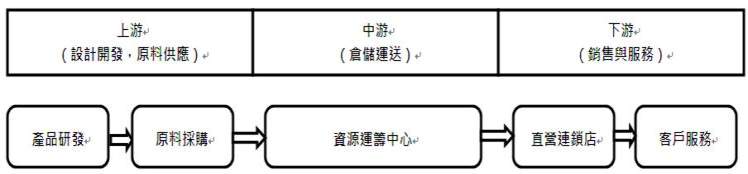 最近五年度簡明損益表及申請年度截至最近月份止之自結損益表單位：新台幣仟元最近五年度簡明損益表及申請年度截至最近月份止之自結損益表單位：新台幣仟元最近五年度簡明損益表及申請年度截至最近月份止之自結損益表單位：新台幣仟元最近五年度簡明損益表及申請年度截至最近月份止之自結損益表單位：新台幣仟元最近五年度簡明損益表及申請年度截至最近月份止之自結損益表單位：新台幣仟元最近五年度簡明損益表及申請年度截至最近月份止之自結損益表單位：新台幣仟元最近五年度簡明損益表及申請年度截至最近月份止之自結損益表單位：新台幣仟元最近五年度簡明損益表及申請年度截至最近月份止之自結損益表單位：新台幣仟元年度項目年度項目95年96年97年98年99年100年截至7月份(註)營業收入營業收入502,415617,519725,385822,6131,100,039834,668營業毛利營業毛利266,698329,694401,410449,098602,759464,988毛利率(%)毛利率(%)53.0853.3955.3454.5954.7955.71營業外收入營業外收入1,538763638532,1293,234營業外支出營業外支出9582801,9971,7812,1843,011稅前損益稅前損益27,93150,45168,81386,111139,071121,059稅後損益稅後損益18,35236,35151,64764,593114,762101,272每股盈餘（元）每股盈餘（元）2.454.856.898.6113.705.77股利發放現金股利(元)-11.671.3616.0011.67-股利發放股票股利(資本公積轉增資)(元)------股利發放股票股利(盈餘轉增資)(元)--12.73---最近五年度簡明資產負債表單位：新台幣仟元最近五年度簡明資產負債表單位：新台幣仟元最近五年度簡明資產負債表單位：新台幣仟元最近五年度簡明資產負債表單位：新台幣仟元最近五年度簡明資產負債表單位：新台幣仟元最近五年度簡明資產負債表單位：新台幣仟元最近五年度簡明資產負債表單位：新台幣仟元年度項目年度項目95年96年97年98年99年流動資產流動資產49,84690,386125,189189,634246,550基金及投資基金及投資----3,675固定資產固定資產58,00253,819145,421175,862167,172無形資產無形資產-----其他資產其他資產48,68660,80418,46915,65749,608資產總額資產總額156,534205,009289,079381,153467,005流動負債分配前70,45887,26695,650104,87333,384流動負債分配後73,95893,617100,132224,873130,884長期負債長期負債5,6064,42234,80257,54356,258其他負債其他負債--1098,973負債總額分配前76,06491,688130,462162,42598,614負債總額分配後79,56498,039134,944282,425196,114股本股本3,00033,00075,00075,000175,000資本公積資本公積----54,900保留盈餘分配前77,470110,321125,617143,728138,490保留盈餘分配後73,97073,97079,13523,72840,990金融商品未實現損益金融商品未實現損益-----累積換算調整數累積換算調整數-----未認列為退休金成本之淨損失未認列為退休金成本之淨損失-----股東權益總額分配前80,470113,321158,617218,728368,391股東權益總額分配後76,970106,970154,13598,728270,891最近三年度財務比率最近三年度財務比率最近三年度財務比率最近三年度財務比率最近三年度財務比率年  度項  目年  度項  目97年98年99年財務比率毛利率(%)55.3454.5954.79財務比率流動比率(%)130.88180.82217.45財務比率應收帳款天數(天)141617財務比率存貨週轉天數(天)777財務比率負債比率(%)45.1342.6138.25